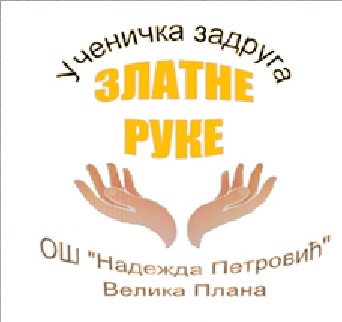 ГОДИШЊИ ИЗВЕШТАЈО ПОСЛОВАЊУУченичке задруге „Златне руке“ОШ „Надежда Петровић”Велика Планаза 2020. годинуФебруар 2021. годинеОСНОВНИ ПОДАЦИЗадруга „Златне руке“ представља Ученичку задругу ОШ „Надежда Петровић“ из Велике Плане, са издвојеним одељењем у Доњој Ливадици. ПОДАЦИ О ОРГАНИМА ЗАДРУГЕ И ЗАДРУГАРИМАОргани Ученичке задруге су: Скупштина, Управни одбор и Директор.СКУПШТИНА УЧЕНИЧКЕ ЗАДРУГЕСви задругари  су чланови Скупштине Ученичке задруге. Скупштина Ученичке задруге се од оснивања састајала три пута,30.12.2019., 26.02.2020. и 16.09.2020. године.На седницама скупштине се одлучивало о питањима из надлежности Скупштине.УПРАВНИ ОДБОРЧлановиУправног одбора су се од оснивањатоком2020. године састајали пет пута, 08.01.2020., 23.01.2020.,24.02.2020., 13.3.2020. и 09.09.2020. године. НаседницамаУправногодборасуразматрана и предлаганапитањимаизнадлежностиУправногодборакаоштосупословнаполитикаЗадруге, планрадаЗадруге, финансијскиплан, програмразвоја...  ЗАДРУГАРИТоком 2020. године Ученичкој задрузи је приступило 176 члана, од тога 125 ученика, 30 запослена и 21 родитељ. У матичној школи у Великој Плани је током 2020. године било 78 ученика задругара, а у подручној школи у Доњој Ливадици 47 ученика задругара.Број ученика који су приступили Задрузи у разредној настави је 46 а у предметној 79.Због престанка радног односа у школи или статуса ученика, за два задругара из редова запослених и 23 ученика задругара је у складу са Правилима за рад Ученичке задруге, током 2020. године престао статус задругара. КРАТАК ОПИС ПОСЛОВНИХ АКТИВНОСТИОсновна делатност задруге је израда имитације уникатног накита и других сродних производа декоративне и употребне вредности. Као секундарну делатност Ученичка задруга ученицима школе омогућава набавку уџбеника и другог школског прибора.Рад у ученичкој задрузи се заснивао на активностима које су у складу са интересовањима ученика и могућностима школе. Носиоци активности Ученичке задруге су били ученици задругари, са својим наставницима и менторима секција, као и остали чланови ученичке задруге.У оквиру Ученичке задруге су формиране три секције: Израда накита, Клуб дечијег стваралаштва и Набавка и продаја уџбеника .За сваку секцију су одабрана по два ментора (један у матичној школи и један у издвојеном одељењу у Доњој Ливадици), која су учествовала у раду, координирала рад наставника унутар мањих група,пратила и вредновала рад секције. Активности које се кроз рад задруге реализовале су производња и продаја украсних и употребних предмета насталих радом у секцијама, набавка и продаја уџбеника. Ученицима је у оквиру секције Израда накитауз помоћ ментора омогућено ангажовање на изради накита, минђуша, наруквица, прстења, огрлица и сличних предмета.У оквиру секције Клуб дечијег стваралаштва, задругарима је омогућено овладавање основним елементима процеса производње миришљавих сапуна и сапуна за уклањање флека, али и израде магнета, украсних кутија,цвећа од папира, корпица са цвећем... ВЕРОДОСТОЈАН ПРИКАЗ РАЗВОЈА И РЕЗУЛТАТА ПОСЛОВАЊА ЗАДРУГЕСредства за оснивање и пословање ученичке задруге обезбеђена су од уплаћених чланарина.Годишња чланарина за све задругаре је, у складу са Правилима за рад УЗ, износила 200 динара. ПРИКАЗНАБАВЉЕНОГАЛАТА И МАТЕРИЈАЛА ЗА РАДПочетни репроматеријал за израду накита и других предмета украсне и употребне вредности набављен је од уплаћених чланарина задругара.Део почетног репроматеријала (првенствено перлица) и база за израду сапуна, задругари су у складу са могућностима, донирали ученичкој задрузи.Списак набављеног материјала и алата за рад током 2020. године, представљен је табелом:ПРИКАЗ КОЛИЧИНЕ НАПРАВЉЕНИХПРОИЗВОДА током 2020.ПРИКАЗ ПРОДАТИХ ПРОИЗВОДА током 2020.ПРИКАЗ НАБАВЉЕНИХ УЏБЕНИКАПРИКАЗ ОСТВАРЕНОГ ПРИХОДА током 2020. године    ПРИКАЗ РАСХОДА током 2020. године ОПИС ОЧЕКИВАНОГ РАЗВОЈА ЗАДРУГЕ У НАРЕДНОМ ПЕРИОДУ, ПРОМЕНЕ У ПОСЛОВНИМ ПОЛИТИКАМА ЗАДРУГЕ КАО И ГЛАВНИХ РИЗИКА И ПРЕТЊИ КОЈИМА ЈЕ ПОСЛОВАЊЕ ИЗЛОЖЕНООПИС ОЧЕКИВАНОГ РАЗВОЈА ЗАДРУГЕ У НАРЕДНОМ ПЕРИОДУУченичка задруга „Златне руке” ће од оснивача ОШ „Надежде Петровић” из Велике Плане, на коришћење добила материјал, опремуи алате за рад, у износу од 293.545,00 динара.За квалитетнији рад у оквиру секција Ученичке задруге, складиштење материјала и готових производа, као и за промоцију производа и рада Задруге, у матичној и подручној школи, набављено је:- репроматеријал за израду накита (ланци, перле, копче, алке, игле, епокси смола, полимерна глина и други делови за накит)- сапунска база, етарска и парфемска уља и хидролати за израду сапуна- мини електрични шпорети за кување сапунске базе и печење глине- опрема за рад са полимерном глином (ваљак, секач, алат за обликовање, кутија за печење, калупи, паста машина)- клешта за израду накита- електрични пиштољи за топли лепак- апарат за заваривање целофана,целофан- сатенске траке и кесе за паковање готових производа- опрема за складиштење материјала и готових производа (ормари и полице) - опрема за промоцијупроизвода и рада Задруге (рекламни банери, пултови и постер табле)Очекује се да ће ученичка задруга ”Златне руке“у наредном периоду, захваљујући набављеним средствима, опреми и материјалу за рад, остварити ефикаснији рад у оквиру секција, производити накит од нове врсте материјала полимерне глине и епокси смолеи да ће бити препознатљива по оригиналним, аутентичним и квалитетним производима.ПРОМЕНЕ У ПОСЛОВНИМ ПОЛИТИКАМА ЗАДРУГЕ Није уочена потреба за променом пословне политике Задруге.Један од главних адута приликом освајања тржишта и даље ће бити тежња ка високом квалитету уз ниске цене, како би се привукли купци различитих структура и како би наши производи били увек радо виђени поклони.ОПИС ГЛАВНИХ РИЗИКА И ПРЕТЊИ КОЈИМА ЈЕ ПОСЛОВАЊЕ ИЗЛОЖЕНОУслед актуелне епидемиолошке ситуације током 2020. године, нису реализоване све планиране продајне изложбе.Други  ризици и претље којима је пословање Ученичке задруге изложено, нису уочени.ВАЖНИ ПОСЛОВНИ ДОГАЂАЈИ КОЈИ СУ НАСТУПАЛИ НАКОН ПРОТЕКА ПОСЛОВНЕ ГОДИНЕ ЗА КОЈУ СЕ ИЗВЕШТАЈ ПРИПРЕМАВажнијих пословних догађаја који су наступали након протека пословне 2020. године за коју се извештај припрема, није било.АКТИВНОСТИ ЗАДРУГЕ НА ПОЉУ ИСТРАЖИВАЊА И РАЗВОЈАУченичка задругаје у оквиру својих секција, у циљу даљег развоја, редовно истраживала потребе тржишта. Анализиран је квалитет направљених производа као и идеје за унапређивање постојећих и развој нових производа. Анализиране су идеје за набавкунове врсте материјала за рад, опреме, алата. Такође, у циљу даљег развоја, анализиране су продајне изложбе, продати производи, цене производа, остварен приход...            У Великој Плани,           19.02.2021. годинеПредседник Управног одбора__________________________                 Надица Гачић Тариловић     На редовној седници Скупштине задруге, одржаној дана 22.02.2021. године Скупштина ученичке задруге Ученичка задруга „Златне руке” Основна школа “Надежда Петровић” Велика Плана, једногласно је донела ОДЛУКУ о УСВАЈАЊУГОДИШЊЕГ ИЗВЕШТАЈА О ПОСЛОВАЊУУченичке задруге „Златне руке“ ОШ „Надежда Петровић” Велика Планаза 2020. Годину.Председник Скупштине Ученичке задруге_________________________Зоран ЈевтићПословно име:Ученичка задруга „Златне руке“ Основна школа „Надежда Петровић“ Велика ПланаСедиште и адреса:Велика Плана, Десетог октобра, бр. 54Матични број: 21541885ПИБ: 111795506Оснивач:Основна школа „Надежда Петровић“ Велика ПланаБрој решења о упису у регистар АПРБД 162439/2019 од20.12.2019. године. Шифра делатности:3213 - Производња имитације накита и сродних производа.Директор Ученичке задругеМаријана МикуљевићПредседник Скупштине Ученичке задругеЈевтић ЗоранУправни одборНадица Гачић Траиловић, Драгана Спасић и Љиља Табаковић.Педагошки руководилацЉиљана ПавићевићЧланови задруге/задругариЗадругари су запослени у ОШ „Надежда Петровић”, ученици школе и  родитељи ученика школе.Одлуке са седница Скупштине Ученичке задруге и датумОдлуке са седница Скупштине Ученичке задруге и датумОдлуке са седница Скупштине Ученичке задруге и датум1.Одлука о избору председника Скупштине30.12.2020.2.Правила за рад Ученичке задруге30.12.2020.3.Одлука о члановима управног одбора30.12.2020.4.Одлука о прихватању статуса задругара26.02.2020.5.Одлука о усвајању Пословника о раду Скупштине26.02.2020.6.Одлука о усвајању Изјаве о неактивности26.02.2020.7.Одлука о усвајању Плана и програма рада Задруге за школску 2019/20.26.02.2020.8.Одлука о усвајању Финансијског плана за 2020.26.02.2020.9.Одлука о усвајању Програма развоја26.02.2020.10.Одлука о усвајању Извештаја о раду за школску 2019/20.16.9.2020.11.Одлука о усвајању Плана и програма рада Задруге за школску 2020/21.16.9.2020.12.Одлука о прихватању статуса задругара16.9.2020.13.Одлука о престанку статуса задругара16.9.2020.Р. бр.Назив материјалаДатум набавкеУплаћен износ у дин.1.Креп папир10.02.2020.1650,002.Репроматеријал за израду накитакопче, ланци, удице25.02.2020.1150,003.Репроматеријал за израду накитакопче, ланци, удице, каучук12.03.2020.3410,004.Алати и материјал за рад (клешта за накит, маказе, пиштољ за топли лепак, сатенске траке)29.9.2020.3400,005.Материјал за рад маказе, лепак, пена папир, глина5.10.2020.4056,006.Материјал за радперлице, канапи, магнети, маса за моделовање23.10.2020.2040,007.Материјал за радсатенска трака, новогодишњи материјал20.11.2020.1810,00Укупно:Укупно:Укупно:17.516,00Р. бр.Шифра производаНазив производаБрој направљених производаБрој направљених производаБрој направљених производаР. бр.Шифра производаНазив производаМат. школаПодр. школаУкупно101Минђуше (одготовихделовавеће)15015102Минђуше (одготових делова, мање)52631103Минђуше (одправљенихделова)411051104Хекланеминђуше23023105Минђушеодпапира011106Огрлице, већеодготовогматеријала202107Огрлице, мањеодготовогматеријала17320108Огрлице, већеодправљенихделова201333109Огрлице, мањеодправљенихделова505110Наруквице, веће6612111Наруквице, мање301848112Прстење20020113Брош213114Рајф022115Кутијазапаковањенакита, веће64147116Кутијазапаковањенакита, мање257201Миришљависапуни, велики18927202Миришљависапуни, паковањепо 315621203Миришљависапуни, паковањепо 2718204Сапунизафлеке, велики303205Сапунизафлеке, мали161137206Миришљавеврећице12618207Каранфили16420208Корпицесацвећем, веће325209Корпицесацвећем, мање18119210Декупаж/ украснефлашице404211Прстенизасалвете505212Великеукраснекутије415213Мањеукраснекутије033214Магнети255277215Новогодишњи венчићи303216Ускршње корпице веће000217Ускршње корпице мање01010Р. бр.Назив производаПродата количинаЦена у динаримаУкупноМинђуше (одготовихделовавеће)3200,00 600,00Минђуше (одготових делова, мање)3150,00 450,00Минђуше (одправљенихделова)4100,00 400,00Хекланеминђуше0150,00 0,00Минђушеодпапира180,00 80,00Огрлице, већеодготовогматеријала0240,00 0,00Огрлице, мањеодготовогматеријала3200,00 600,00Огрлице, већеодправљенихделова11150,00 1650,00Огрлице, мањеодправљенихделова0100,00 0,00Наруквице, веће7150,00 1050,00Наруквице, мање9100,00 900,00Прстење0150,00 0,00Брош350,00 150,00Рајф2100,00 200,00Кутијазапаковањенакита1050,00 500,00Кутијазапаковањенакита220,00 40,00Миришљависапуни, велики17150,00 2550,00Миришљависапуни, паковањепо 38150,00 1200,00Миришљависапуни, паковањепо 20100,00 0,00Сапунизафлеке, велики2100,00 200,00Сапунизафлеке, мали2450,00 1200,00Миришљавеврећице1050,00 500,00Каранфили9100,00 900,00Корпицесацвећем, веће3250,00 750,00Корпицесацвећем, мање5200,00 1000,00Декупажфлашице0100,00 0,00Прстенизасалвете0200,00 0,00Великеукраснекутије4300,00 1200,00Мањеукраснекутије0200,00 0,00Магнети17100,00 1700,00Укупно:Укупно:Укупно:Укупно:17.820,00Р. бр.Издавач / добављачПлаћено у динарима1.„Просветни преглед”, збирке за Завршни испит14.694,002.Агенција Т.П.У.„Вожд”, уџбеници за школску 2020/2021.1.154.325,493.„Публик Практикум”, уџбенички комплет „Кроз игру до знања”25199,79Укупно:Укупно:1.194.219,28Р. бр.НазивИзнос у динарима1.Чланарине 31.300,002.Пазар са продајних изложби17.820,002.Рабат од набавке збирки за Завршни испит1.106,003.Рабат од набавке уџбеника за школску 2020/2021.178.933,184.Рабат од набавке уџбеничких комплета „Кроз игру до знања”10.800,215.Приход од камате33,92Укупно:Укупно:239.993,31Р. Бр.НазивИзнос у динарима1.Набављен материјал и алати за рад17.516,002.Трошкови промета7.018,903.Остали трошкови (АПР, израда печата, рекламни материјал...)12.700,00Укупно:Укупно:37.234,90